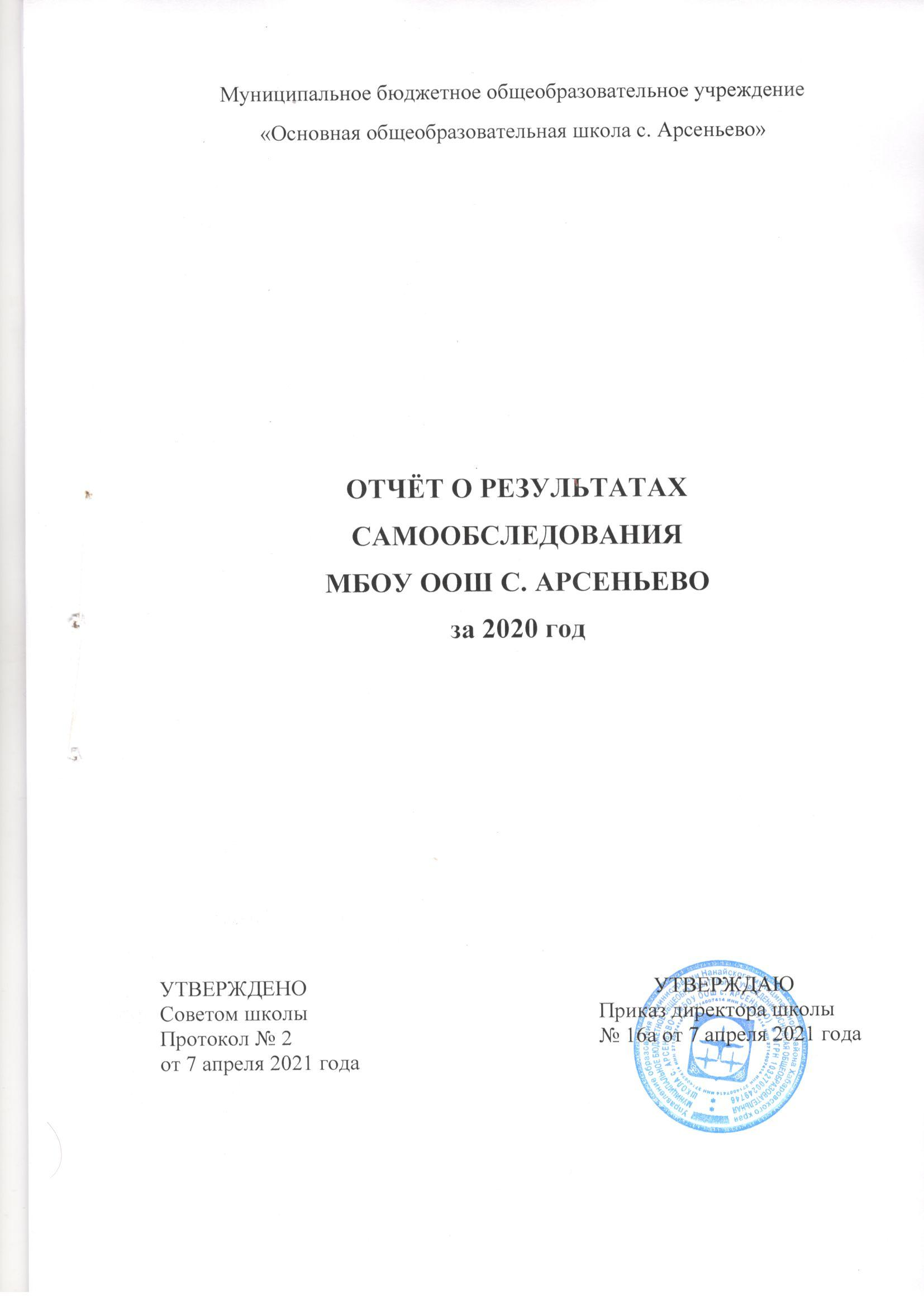 2. Обеспечение доступности качественного образованияМБОУ ООШ с. Арсеньево за 2020 учебный годСтруктурная модель школыОсновное общее образование структурировано на основе Российской Федеральной программы двухуровневого образования.Число классов – 9:1 ступень образования – 4 классов2 ступень образования – 5 классовКоличество учащихся – 55 учащийсяКоличество смен – 1Средняя наполняемость классов – 6Качество знаний – 33,76%Образовательный процесс происходит в соответствии с уровнями образовательных программ 2-х ступеней образования.1-я ступень – начальное общее образование (срок обучения 4 года). Численность 27 человек 2-я ступень – основное общее образование (срок обучения 5 лет). Численность 28 человек.Структура контингента обучающихсяХарактеристика контингента обучающихсяКоличество учащихся - 55Девочек – _35 мальчиков –20__Малообеспеченных – 53Остронуждающиеся – 2 Многодетных – 33Неполных семей- 5Неблагополучных - 2Инвалиды - 1  Состоят на учёте в ПДН - 1Контингент учащихся в школе разнообразен. Школа с хорошим микроклиматом, внимательным отношением к обучающимся. В текущем учебном году в школе сформировано 9 классов-комплектов на начало года с общей численностью 55 человек из них 3 ребёнка являются с детьми с ОВЗ, 1 ребёнок –инвалид,100% охват обучающихся.Численность обучающихся и классов-комплектовСведения о структуре классовДля определения проблем, стоящих перед педагогическим коллективом, был проведен анализ деятельности образовательного учреждения. В школе работает 11 педагогов, из них высшее образование имеют 10 педагогов (90,9%), среднее – специальное -2 (9%).Качественный состав педагогических кадров ОУВсего педагогических работников – 13 человек, из них прошли курсовую подготовку за последние 5 лет – 12 человек (85 %). Анализ кадрового состава по стажуВ настоящее время уже существует проблема «старения» педагогического коллектива и скрытой кадровой потребности, так как 45% педагогов имеют стаж свыше 20 лет, нагрузка педагогов составляет более 20 часов в неделю.Возрастной состав педагоговСредний возраст педагогов –38 летАттестация педагогических кадров      Коллектив школы творческий, работоспособный, поэтому высока способность к инновациям. Педагогический коллектив школы стабилен, открытой кадровой потребности нет. В школе сформированы богатые школьные традиции, коллектив проводит большую работу по воспитанию уважения к традициям школы, их поддержанию и развитию.Традиции школыДень ЗнанийПраздникУрожаяМеждународный День УчителяДень самоуправленияДень Матери в РоссииМесячник здоровьяНовогодний бал-маскарад Месячник гражданско-патриотического воспитанияДень защитника ОтечестваЭкологическое движение (День Земли, День воды, День птиц, экологические субботники и акции)Месячник пожарной безопасностиДень ЗдоровьяДень Победы советского народа в Великой Отечественной войне 1941-1945 годов	Условия обеспечения образовательного процесса, в том числе материально-технические, учебно-методические     МБОУ ООШ с. Арсеньево обеспечивает прием всех граждан, которые проживают на территории Арсеньевского сельского поселения и с. Уни и имеют право на получение начального общего, основного общего образования.Прием в школу для обучения и воспитания оформляется приказом директора по школе.При приёме гражданина Школа обязана ознакомить его и (или) его родителей (законных представителей) с уставом, дополнениями в устав, правилами приёма в МБОУ ООШ с. Арсеньево, лицензией на право ведения образовательной деятельности, со свидетельством о государственной аккредитации, основными образовательными программами, реализуемыми МБОУ ООШ с. Арсеньево и другими документами, регламентирующими организацию образовательного процесса.В 1 класс принимаются дети по достижению ими возраста 6 лет и 6 месяцев при отсутствии противопоказаний по состоянию здоровья, но не позже достижения ими возраста восьми лет. По заявлению родителей (законных представителей) управление образования вправе разрешить прием детей в Школу для обучения в более раннем возрасте.       В 2020-2021 уч.г.  в школе открыто 9 классов – комплектов, в которых обучается 55 обучающихся , в том числе 3   – по программе 7 вида.Учебный план 1 - 4 классов  составлен на основе:- Федерального государственного образовательного стандарта начального общего образования;- «Санитарно-эпидемиологических требований к условиям и организации обучения в общеобразовательных учреждениях», утвержденных постановлением Главного государственного санитарного врача Российской Федерации от 29 декабря 2010 года № 189 «Об утверждении СанПиН 2.4.2.2821-10».     Продолжительность учебного года в 1 классе – 33 учебные недели, во втором, в третьем, в четвёртом   – 34 учебные недели. Максимальная продолжительность учебной недели составляет 5 дней в 1 классе, 6 дней во 2 – 4 классах. Предельно допустимая аудиторная нагрузка учащихся  1 класса - 21 час, 2 -4 классов - 26 час.  Продолжительность урока в 1 классе 35 минут в первом полугодии, 45 минут во втором полугодии, во 2 - 4 классах 45 минут. Для обучающихся в 1 классе устанавливаются в течение года дополнительные недельные каникулы.В 1-3 классах реализуется УМК Перспектива, в 4 классе начальной школы реализуется УМК «Гармония» под редакцией Н.Б. Истоминой («Ассоциация XXI век», 2011г.) на основе набора учебников из завершенной предметной линии в соответствии с целями и задачами основной образовательной программы начального общего образования МБОУ ООШ с. АрсеньевоФормы промежуточной аттестации по всем учебным предметам согласно Положения о текущем контроле успеваемости и промежуточной аттестации учащихся Муниципального бюджетного общеобразовательного учреждения «Основная общеобразовательная школа с. Арсеньево»	Формы проведения промежуточной аттестации: письменные контрольные работы, контрольно-измерительные материалы, а также новыми формами контроля результатов, как:• целенаправленное наблюдение (фиксация проявляемых ученикам действий и качеств по заданным параметрам),• самооценка ученика по принятым формам (например, лист с вопросами по саморефлексии конкретной деятельности),• результаты учебных проектов,• результаты разнообразных внеучебных и внешкольных работ, достижений учеников.-	В соответствии с требованиями ФГОС приоритетными в диагностике (контрольные работы и т.п.) становятся новые формы работы – метапредметные диагностические работы. Метапредметные диагностические работы составляются из компетентностных заданий, требующих от ученика не только познавательных, но и регулятивных и коммуникативных действий.-	Тестирование по предмету проводится по готовым тестам или тестам, подготовленными методическим объединением учителей-	В соответствии с ФГОС в промежуточную аттестацию включена новая диагностика результатов личностного развития. Она может проводиться в разных формах (диагностическая работа, результаты наблюдения и т.д.). Такая диагностика предполагает проявление учеником качеств своей личности: оценки поступков, обозначение своей жизненной позиции, культурного выбора, мотивов, личностных целей. Это сугубо личная сфера, поэтому правила личностной безопасности, конфиденциальности требуют проводить такую диагностику только в виде неперсонифицированных работ. Работы, выполняемые учениками, не подписываются, и таблицы, где собираются эти данные, показывают результаты только по классу или школе в целом, а не по конкретному ученику.Учебный план 5,6,7,8 ,9 классов составлен на основе:Федерального государственного образовательного стандарта основного общего образования, Федерального закона РФ «Об образовании в Российской Федерации» от 29 декабря 2012 г. № 273 – Ф3, Примерной образовательной программы основного общего образования;- «Санитарно-эпидемиологических требований к условиям и организации обучения в общеобразовательных учреждениях», утвержденных постановлением Главного государственного санитарного врача Российской Федерации от 29 декабря 2010 года № 189 «Об утверждении СанПиН 2.4.2.2821-10».Учебный план 5-9 классов ориентирован на 5-летний нормативный срок освоения образовательных программ основного общего образования, продолжительность учебного года составляет не менее 34 недель. Продолжительность каникул в течение учебного года составляет не менее 30 календарных дней, летом — не менее 8 недель.В 2020-2021 учебном году образовательная организация реализуют требования ФГОС основного общего образования в 5-9 классах.ФГОС основного общего образования предусматривают наличие инвариантной части учебного плана и части, формируемой участниками образовательных отношений (70%/30%). Часть, формируемая участниками образовательных отношений, определяет время, отводимое на изучение содержания образования, обеспечивающего реализацию интересов и потребности обучающихся, их родителей (законных представителей), педагогического коллектива образовательной организации. Время, отводимое на данную часть учебного плана, использовано на: увеличение учебных часов, предусмотренных на изучение отдельных предметов обязательной части; организацию факультативных, индивидуальных и групповых занятий.  Обязательная недельная нагрузка обучающихся в 5-м классе – 32 часа, 6 класс-33 часа, в 7 класс-35 часов, в 8 классе-36 часов, в 9 классе-36 часов.     Обязательная часть учебного плана  предусматривает изучение предмета физической культуры в количестве 3 час. в неделю.Преподавание регионального компонента на втором уровне обучения   проводится на уроках  литературы, истории, географии,  биологии,  музыки и изобразительного искусства, физической культуры  в  6 - 9 классах  в количестве 10-15 % учебного времени в рамках федерального компонента.      Предпрофильная подготовка  включает элективный курс, набор которого сформирован в соответствии с образовательными потребностями учащихся:«Основы профессионального самоопределения» 1 час.Выбранный курс    даёт возможность обучающемуся оценить себя как личность, понять свои социальные роли и собственное место в социуме и культурной среде.  Учебный план для учащихся, обучающихся интегрировано в общеобразовательных классах по специальным (коррекционным) программам 7 вида составлен   на основании:  -Приказ МО РФ от 10.04.2002 № 29/2065 –н «Об утверждении учебных планов специальных (коррекционных) образовательных учреждений для обучающихся, воспитанников с отклонениями в развитии».   Обучение ведется по программе специальных (коррекционных)  общеобразовательных учреждений 7 вида под редакцией С.Г. Шевченко.   Реализация учебного плана обеспечивается соответствующим программно-методическим обеспечением.Результаты организации образовательного процессаРезультаты обучения выпускников общеобразовательных программ начального общего образования представлены в таблице:        За 2   года нет второгодников и оставленных на второй год по болезни.Качество подготовки выпускников общеобразовательных программ начального общего образования по результатам тестовых заданий (результаты внешней экспертизы):    Из данной таблицы видно, что качественная успеваемость по математике, русскому языку, окружающему миру достигает 100%.Результаты обучения выпускников общеобразовательных программ основного общего образования представлены в таблице:       За последние 2 года все учащиеся, обучающиеся по программам основного общего образования, 100% допущены к государственной итоговой аттестации.                                      Средний бал (итоги 2019/2020года) по предметам 4 классСредний бал (итоги 2019/2020года) по предметам 9 классКачество подготовки выпускников общеобразовательных программ основного общего образования по результатам государственной итоговой аттестации:     Систематически ведется контроль усвоения образовательных стандартов по предметам. В течение учебного года проводится классно-обобщающий контроль для вновь поступивших учащихся (1 класс, 5 класс). В данном учебном году не проводились всероссийские проверочные работы для обучающихся 4, 5, 6, 7 классов, проводились диагностические работы для обучающихся 1 класса. Руководители ШМО и учителя-предметники провели анализ результатов выполнения работ для устранения недостатков в следующем учебном году.Сведения о выпускниках образовательных программ    В 2019-2020 учебном году 3 (100%) учащихся окончили школу и получили основное общее образование.Тенденции развития профильных классов     В течение 2020 учебного года велась работа по предпрофильной подготовке.В учебный план школы была включена предпрофильная подготовка – 1час элективных (предметных) курсов Методическое обеспечение образовательного процесса      В течение 2020  года в школе действовало 1 методическое объединение.    Важнейшим средством повышения педагогического мастерства учителей, связующим в единое целое всю систему работы школы, являлась методическая работа.      В 2019-2020 учебном году цель методической работы – совершенствование уровня педагогического мастерства педагогов, повышение качества профессиональной деятельности для успешной реализации ФГОС Основные задачи методической работы:обеспечение роста профессиональной компетенции учителей;усиление воспитывающей цели урока;создание оптимальных условий для выявления, развития и реализации потенциальных способностей одаренных и высокомотивированных обучающихся;обобщение и распространение положительного педагогического опыта учителей ШМО;совершенствование работы учителей с разными категориями обучающихся на основе личностно-ориентированного подхода;организация исследовательской и проектной деятельности учащихся (индивидуальной и коллективной);использование ИКТ на уроках для повышения их эффективности;организация системной подготовки к ВПР по русскому языку, математике, обществознанию, географии и др. предметам;внедрение новых образовательных технологий в педагогическую деятельность учителя с целью повышения творческого потенциала обучающихся.Прогнозируемые результаты:Рост профессионального мастерства учителя.Повышение результатов качества знания по предметам.Повышение мотивации учебной деятельности.Повышение результатов участия в олимпиадах и конкурсах как учеников, так и педагогов.Повышения организации социальных проектов в селе и школе.Личностное развитие обучающихся на ступени начального и основного образования.Приоритетные направления работы:Формирование построения урока в соответствии с ФГОС.Духовно-нравственное развитие личности.Проектная деятельность.Воспитание и развитие качеств личности, отвечающих требованиям информационного общества.Внеурочная деятельностьПодготовка и проведение ВПР .Главной структурой, организующей методическую работу учителей-предметников, являются методические объединения. В школе работает 1: МО учителей-предметников и классных руководителей.  Один раз в четверть проводятся заседания МО, где обсуждаются вопросы качественного преподавания тех или иных предметов, качественного обучения по предметам, использование педагогами в учебно-воспитательном процессе новых педагогических технологий с последующим анализом и самоанализом уроков. Все заседания МО протоколируются.      Организационные формы работы:- заседания методического объединения;- методическая помощь и индивидуальные консультации по вопросам преподавания предметов основной школы, организации внеурочной деятельности;- взаимопосещение уроков педагогами;- выступления учителей на МО, практико-ориентированных семинарах, РМО, педагогических советах;- участие в семинарах, вебинарах, встречах в образовательных учреждениях района и области;- повышение квалификации педагогов на курсах;- прохождение аттестации педагогическими работниками.Воспитательная работа и дополнительное образованиеСистема воспитательной работы моделируется и реализуется как воспитательная системаЦелью воспитательной работы школы в 2019 - 2020 учебном году является совершенствование воспитательной деятельности, способствующей развитию нравственной, физически здоровой личности, способной к творчеству и самоопределению.                    Задачи воспитательной работы:Продолжить создавать условий для успешного перехода на ФГОС второго поколения;Совершенствование системы воспитательной работы в классных коллективах; Приобщение школьников к ведущим духовным ценностям своего народа, к его национальной культуре, языку, традициям и обычаям;Продолжить работу, направленную на сохранение и укрепление здоровья обучающихся, привитие им навыков здорового образа жизни, на профилактику правонарушений, преступлений несовершеннолетними;Создать условия для выстраивания системы воспитания в школе на основе гуманизации и личностно-ориентированного подхода в обучении и воспитании школьников.Продолжить работу по поддержке социальной инициативы, творчества, самостоятельности у школьников через развитие детских общественных движений и органов ученического самоуправления.Дальнейшее развитие и совершенствование системы дополнительного образования в школе.Развитие коммуникативных умений педагогов, работать в системе «учитель – ученик - родитель».РЕАЛИЗАЦИЯ ЭТИХ ЦЕЛЕЙ И ЗАДАЧ ПРЕДПОЛАГАЕТ:• Создание благоприятных условий и возможностей для полноценного развития личности, для охраны здоровья и жизни детей;• Создание условий проявления и мотивации творческой активности воспитанников в различных сферах социально значимой деятельности;• Развитие системы непрерывного образования; преемственность уровней и ступеней образования; поддержка исследовательской и проектной деятельности;• Освоение и использование в практической деятельности новых педагогических технологий и методик воспитательной работы;• Развитие различных форм ученического самоуправления; • Дальнейшее развитие и совершенствование системы дополнительного образования в школе;• Координация деятельности и взаимодействие всех звеньев воспитательной системы: базового и дополнительного образования; школы и социума; школы и семьи;Приоритетные направления воспитательной деятельности образовательного учреждения: гражданско-правовое и профессионально-трудовое «Я и Я»;- экологическое «Я и планета»;- спортивно-оздоровительное, интеллектуально-познавательное «Я и школа» ;- художественно-эстетическое «Я и культура»;- духовно-нравственное «Я и мое Отечество».Выпускник школы должен обладать широкой эрудицией, креативностью, позитивной самооценкой, сформированной мотивацией и должен быть сориентирован на следующие базовые национальные ценности:патриотизм — любовь к России, к своему народу, к своей малой родине, этническое самосознание, служение Отечеству;- социальная солидарность — свобода личная и национальная, доверие к людям, институтам государства и гражданского общества, справедливость, милосердие, честь, достоинство;- гражданственность — служение Отечеству, правовое государство, гражданское общество, закон и правопорядок, поликультурный мир, свобода совести и вероисповедания;- семья — любовь и верность, здоровье, достаток, уважение к родителям, забота о старших и младших, забота о продолжении рода;- труд и творчество — уважение к труду, творчество и созидание, целеустремленность и настойчивость;- наука — ценность знания, стремление к истине, научная картина мира;- религия — представления многообразии религий, толерантность, формируемая на основе межконфессионального, атеистического диалога;- искусство и литература — красота, гармония, духовный мир человека, нравственный выбор, смысл жизни, эстетическое развитие, этическое развитие, сохранение родного языка и национальной культуры;- природа — эволюция, родная земля, заповедная природа, планета Земля, экологическое сознание;- человечество — мир во всем мире, многообразие культур и народов, прогресс человечества, международное сотрудничество.Общие сведения о наличии работников, отвечающих за организацию воспитательной деятельности:Классные руководители – 8 (8 –соответствие занимаемой должности).Основные направления воспитания и социализации:Воспитание гражданственности, патриотизма, социальной ответственности и компетентности,уважения к правам, свободам и обязанностям человека.Воспитание нравственных чувств, убеждений и этического сознания.Воспитание трудолюбия, творческого отношения к образованию, труду, жизни, подготовка к сознательному выбору профессии.Формирование ценностного отношения к семье, здоровью и здоровому образу жизни.Воспитание ценностного отношения к природе, окружающей среде (экологическое воспитание).Воспитание ценностного отношения к прекрасному, формирование представлений об эстетических идеалах и ценностях, основ эстетической культуры (эстетическое воспитание).Все направления воспитания и социализации важны, дополняют друг друга и обеспечивают развитие личности на основе отечественных духовных, нравственных и культурных традиций. Система дополнительного образования Вся система дополнительного образования в школе направлена на формирование социальной компетентности учащихся, развитие их творческого потенциала. Цель воспитания — это личность, свободная, талантливая, физически здоровая, обогащенная научными знаниями, способная самостоятельно строить свою жизнь.Однако потребности личности в достижениях связываются не только с учебной деятельностью. В соответствии с этим направленность внеурочной воспитательной работы можно охарактеризовать следующим образом:направленность на сотрудничество с людьми, оказание помощи и поддержки окружающим, ответственности за общее дело;направленность на формирование коммуникативной компетентности, способности к эффективному межличностному взаимодействию, совместной работе в коллективе и группе;направленность на формирование высокой и устойчивой самооценки, чувства собственного достоинства.В системе дополнительного образования за период 2020 года  работали следующие объединения дополнительного образования:Внеурочная деятельность учащихся 1 – 4 классов Организация самоуправления обучающихся:- количество детских  организаций - 1 («Анюйские родники») - охват обучающихся - 28 чел/ 51%.- количество органов ученического самоуправления – 1 – Ученический Совет- 7 чел.     Организация досуга обучающихся:- количество обучающихся, охваченных организованными формами досуга - 97 %;в том числе в самом учреждении- 97 %;Организация дополнительного образования детей в ОУ:Вовлеченность обучающихся в систему дополнительного образования и внеурочной деятельности:Значимые дела организации в 2020 году1. День Памяти. Возложение цветов к обелиску,митинг, посвященный 75- годовщине окончанияВторой мировой войны.                                                                                                    52чел2.Акция «Зелёная весна» 									32 чел3.Акция «Георгиевская ленточка».                                                                                  47чел4.Акция «За здоровый образ жизни»                                                                              36 чел5.Акция «Покормите птиц зимой»                                                                                  12 чел.                                                6.Концерт ко Дню Победы (онлайн)                                                                                18чел.            7. Праздник детства                                                                                                            51 чел.8.Концерт к 8 марта					  			                       33 чел9. Акция «Минута славы»								            53 чел10. Игра «Зарница»									            43 чел11 Новогодние мероприятия								46 чел12. Смотр песни и строя  посвящённый Дню Защитника Отечества	43 чел.Результативность участия образовательного учреждения в олимпиадах, конкурсах, соревнованиях, смотрах:Всего в конкурсах, смотрах, олимпиадах внешкольного уровня приняли участие в 2020 учебном году – 52 обучающихся (100% от общего числа учащихся).    Состояние профилактической работы по предупреждению асоциального поведенияобучающихся. Преступность, правонарушения.Условия для реализации образовательных программХарактеристика здания:- Тип здания: типовое деревянное одноэтажное- Год ввода в эксплуатацию   1951 год- Общая площадь 626,2 м2- Проектная мощность (предельная численность) 120 человек- Фактическая мощность (количество обучающихся)  61  человекХарактеристика площадей, занятых под образовательный процессОрганизация питания:- Организация питания: столоваяПлощадь 17,4  кв.мчисло посадочных мест 30- Охват питаниемС 1 сентября 2020 было организовано горячее питание для школьников. Горячим питанием было обеспечено:1 ступень ______17/1_______2 ступень _______13/2_____      Обучающиеся начальных классов получают бесплатное питание .С учетом диагноза и на основании поданных документов о доходах (пенсии, пособия, зарплата и т.д.) 13 учащихся из малообеспеченных семей включены в список на дотационное питание. С 01 сентября 2020 года 2-х разовое горячее питание получают дети с ОВЗ.С целью профилактики йододефицитных состояний у школьников в рацион введены йодосодержащие продукты: соль, хлеб, салаты из морской капусты, ежедневно проводится С-витаминизация третьих блюд. Проводится большая работа по расширению охвата учащихся горячим питанием. Разработано перспективное меню с учетом рекомендаций Сан Пина.Медицинское обеспечение:Наличие медработника - по соглашению;соглашениеот 09.01.2020г КГБУЗ Троицкая ЦРБ Министерство здравоохранения Хабаровского края Амбулатория Арсеньевского сельского поселения.Лицензия на медицинскую деятельность кому выдана КГБУЗ Троицкая ЦРБ Министерство здравоохранения Хабаровского края Амбулатория Арсеньевского сельского поселения, дата и номер лицензии  ЛО 27-01-001649- от 12.11.2014 г. МУЗ ЦРБ с. Троицкое (амбулатория Арсеньевского сельского поселения) регулярно проводит профилактические медицинские осмотры, вакцинацию детей против гриппа, профилактические прививки. Составлены листки здоровья.В течение учебного года распространялись буклеты и плакаты по пропаганде здорового образа жизни, проводились родительские собрания и утренники для учащихся школы с целью позитивного отношения к здоровью. В библиотеке оформлена постоянно действующая выставка литературы по профилактике курения, употребления школьниками наркотиков и алкоголя.Сведения о состоянии здоровья обучающихся:За последние 2 года в школе не отмечены:- случаи пищевых отравлений детей в школьной столовой;- дорожно-транспортные происшествия с участием обучающихся.Библиотечно-информационное обеспечение образовательного процесса:100% учащихся обеспечены учебниками за счет библиотечного фонда образовательного учреждения, родительская плата – 0%Компьютерное обеспечение:Количество кабинетов – 5Кабинет искусства  - 1Кабинет русского языка -  1ПКСпортзал - 1Столовая – 1Библиотека – 920 печатных единиц (учебный фонд-20120) -1ПККомпьютерный класс – 4 рабочих мест,Интерактивное оборудование – 3 комплектаДоступ к Интернету, локальная сеть (8 ПК)Кабинеты начальных классов – 2ПККабинет директора - 1 ПКУчительская – 1ПКАРМ - директорцифровой фотоаппарат-1проекторы - 2множительная техника-4теле- и видеоаппаратура - 3музыкальные центры – 1 и т.д.Количество книг в библиотеке (книжном фонде) (включая школьные учебники), брошюр, журналов – 970, школьных учебников – 470.Кабинеты биологии и химии, информатики, начальные классы, кабинет физики 100% Дополнительные образовательные услугиШкола вправе оказывать обучающимся и иным гражданам, предприятиям и организациям платные образовательные услуги за рамками основной образовательной деятельности. К платным образовательным услугам относятся:- занятие в группе «Подготовка к школе»-индивидуальная консультация с преподавателем (для обучающихся из других учебных заведений)Социальное партнерство1. Центр внешкольной работы с. Троицкое2. КГБУЗ «Троицкая ЦРБ»3. КГУ «Центр социальной поддержки населения по Нанайскому району»4. РМК с. Троицкое5. Администрация Нанайского муниципального района (отдел молодежной политики)6. Сельский Дом Культуры7. Сельская библиотека8. Пожарная часть №379. Филиал «Заповедное Приамурье»Анализ существующей образовательной ситуации говорит, что несмотря на определённые положительные результаты работы школы, остаются нерешёнными ещё многие проблемы:- низкое качество знаний обучающихся;- старение педагогических кадров;- ограниченная развивающая среда.                                                                                                                      Педагогический коллектив в 2019 учебном году должен сохранить все достижения прошедшего года и продолжить решение задач, поставленных в образовательной инициативе «Наша новая школа»:1. Осуществить работу на основе ФГОС НОО, работать по введению ФГОС ООО на основе сетевого графика.2. Совершенствовать мониторинг учебно-воспитательного процесса, сделать его более действенным инструментом управления качеством образования.3. Добиваться высокого уровня качества обученности учащихся.4. С целью повышения качества образования продолжить реализацию программы информатизации учебно-воспитательного процесса и управления школой.5. Совершенствовать в школе систему работы с одаренными детьми.6. Вести работу по повышению квалификации педагогических кадров. Совершенствовать педагогическое мастерство через овладение передовыми педагогическими технологиями, использование электронных образовательных ресурсов, ИКТ, самообразование учителя, повышение квалификации (курсовая подготовка) и методическую работу.                                    Показатели деятельности МБОУ ООШ с. Арсеньево,Подлежащих самообследованию  за 2019 год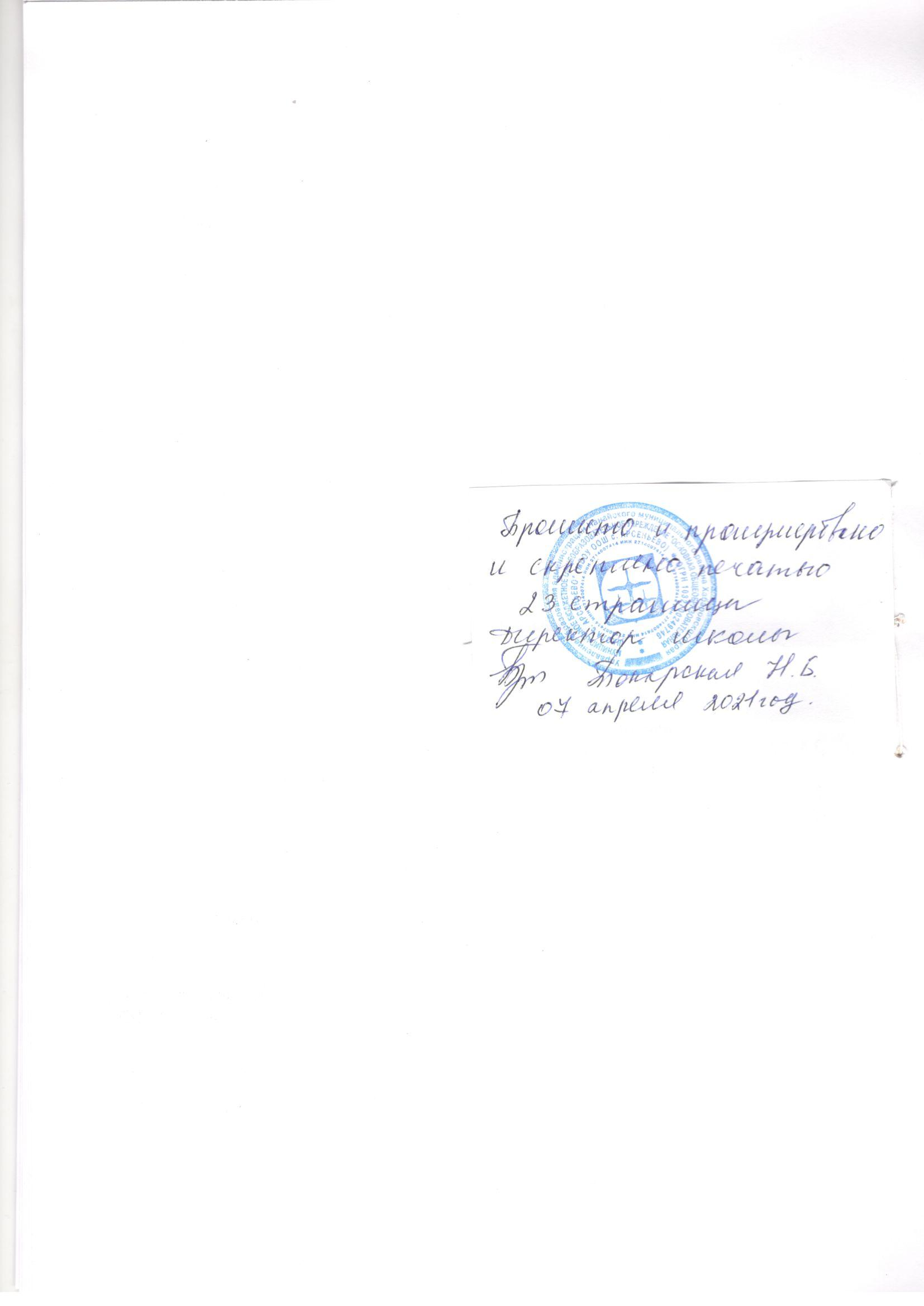 Уровень образованияВсего обучающихсяВсего обучающихсяУровень образования20201- 4 классы275- 9 классы28классы2020годклассыкол-во обучающихсякол-во обучающихся11010288322477577666788833944Всего5555Обще-образова-тельные прог-раммыКлассы с изучением2020 годОбще-образова-тельные прог-раммыКлассы с изучениемКол-во классов комплектовНачального общего образованияОсновной общеобразовательной программы начального общего образования4Основного общего образованияОсновной общеобразовательной программы основного общего образования5Основное коррекционное образованиеОсновной общеобразовательной программы основного общего образования специального (коррекционного) обучения 7вида0ВсегоСоответствие занимаемой должности специальности по диплому (%  от общего количества)Сведения о повышении квалификации педагогов за последние 5 летСведения о повышении квалификации педагогов за последние 5 летПрофессиональная переподготовка  (получение дополнительной специальности) за последние 5 лет, количество педагоговВсегоСоответствие занимаемой должности специальности по диплому (%  от общего количества)Кол-во педагогов, прошедших курсовую подготовку объемом не менее 72 ч. (возможна накопительная система) /из них кол-во педагогов, прошедших обучение по информационным технологиямКоличество педагогов, прошедших курсовую подготовку / процентот числа работающих педагогов на ступениПрофессиональная переподготовка  (получение дополнительной специальности) за последние 5 лет, количество педагоговАдминистративных работников11/1001/100Учителей образовательных программ начального общего образования31/33,31/ высшая кв. кат/8,32/66,62/66,62/66Учителей образовательных программ основного общего образования87/66,41/ 1 кв кат/8,38/1008/1004/33,3Стаж работы2019 годСтаж работычеловекДо 1 года-1-5 лет26 -10 лет211-15 лет016 – 20 лет3Свыше 20 лет4ИТОГО:11Возрастной состав2019годВозрастной составчеловекДо 40 лет6От 41- до 50 лет2От 51 – до 60 лет1Свыше 60 лет2ИТОГО:11Кол-во педагогов на начало учебного годаВсего прошли аттестациюВсего прошли аттестациюВ том числе присвоены категорииВ том числе присвоены категорииВ том числе присвоены категорииКол-во педагогов на начало учебного годаколичество%высшаяперваяСоответствие занимаемой должности111090,9118ПоказателиЗначения показателейЗначения показателейПоказатели2019/2020уч. год2019/2020уч. годКоличество выпускников на конец      учебного года6Из них:переведены в 5 класс6окончили на “5”0награждены похвальным листом2окончили на “4” и “5”2переведены условно0оставлены на повторное обучение0в том числе оставлены на повторное обучение по   болезни0КлассОбщеобразовательный предметВсего обучающихсяКол-во обучаюшихся, выполнявших работуПроцент обучающихся, достигших базового уровня4 классРусский язык5/15100Математика5/15100Окружающий мир5/15100ПоказателиЗначение показателейПоказатели2020 годКоличество выпускников на конец учебного года, из них3Количество выпускников на конец учебного года, из нихкол-водопущено к государственной (итоговой аттестации)3окончили 9 классов3получили аттестат особого образца0награждены похвальной грамотой0закончили на «4» и «5»0оставлены на повторное обучение по причине болезни0ПредметСредний баллРусский язык3,5Математика3,88Окружающий мир3,67Литературное чтение4ПредметСредний баллРусский язык3,Алгебра3Геометрия3Биология3История России3Обществознание3Химия3Физика3Литература3География3Английский язык3Информатика3КлассОбщеобразовательный предметВсего обучающихсяВсего обучающихся, выполнявших работуПроцент обучающихся, получивших «зачёт»9 классМатематика300Русский язык300Организация и проведение аттестации выпускников IX классов общеобразовательных учрежденийСодержание деятельности2020 годМетодические объединения1ШМООбъединения, клубы, кружки, секции. студииКоличество обучающихсяПроцент от общего количества обучающихся в ОУХореографический кружок «Ритм»3665%Внеурочная деятельность  Количество обучающихсяПроцент от общего количества обучающихся в ОУ1-2 классы«Здоровячки» (секция18100Цветная мозаика» (кружок)18100«Информатика в картинках» (практикум)18100«Загадки природы» (объединение)181003-4 классы«Здоровячки» (секция10100Цветная мозаика» (кружок)10100«Информатика в картинках» (практикум)10100«Загадки природы» (объединение)10100«Моя Родина» (клуб)10100Учебный год2017-2018Количество кружков, организованных в ОУ1в том числе: - платных0Количество спортивных секций ,организованных в ОУ2в том числе: - платных0% охвата обучающихся дополнительным образованием65%Формы% охватаОдарённые дети Участие в олимпиадах, конкурсах, конференциях, объединения, секции дополнительного образования, волонтерское движение, детские общественные организации100 %Дети, с ограниченными возможностями здоровьяВнеурочная занятость, социальные акции, трудовые дела, объединения, секции дополнительного образования, детские общественные организации100 %Дети группы социального рискаВнеурочная занятость, социальные акции, трудовые дела, объединения, секции дополнительного образования,  детские общественные организации100 %ФИО/ классШкольный уровеньмуниципальныйкраевойвсероссийскийрезультат1-9 классПредметная неделя биологии, географииучастиеКелундига М А. (3 кл.), Диева Х. (3 кл. ), Диева Т.(6 кл)Выставка букетов, поделок и композиций из природного материала 1 местоСелеткова Л. (7 кл.), Ретивых А. (7 кл), Кялундзюга Я. (7кл), Диева М.(9кл.)Выставка букетов, поделок и композиций из природного материала 2 местоКялундзюга Л.. (7кл.),Селеткова М. (5 кл.) Выставка букетов, поделок и композиций из природного материала 3 место9 учащихся 2-8 клВыставка букетов, поделок и композиций из природного материала участие2, 3 классы4 класс6,7 классыКонкурс рисунков1 место2 место3 местоКоманда «Всезнайки»Команда «Инопланетяне»Конкурсная программа среди команд на тему «По секрету всему свету»»1 место2 место1-9 классы«Урок Мужества»участие1-4 классы«Дорожная азбука»участие1-9 классыСпортивный праздник «От ГТО к Олимпийским резервам».участиеДиева Анна (9класспобедительпризёрСелетков С. (7кл.)участиеКелундига С., Старкова В., Щёкина С. (8кл)Диева А., Диева М., (9 кл)Селеткова Л. (6 кл)Все обучающиеся 4-3 классаКонкурс рисунков «О женщина, образ твой»Призовые места1-9 классыЛыжня России.участие1-9 класс,родительская общественностьНовогоднее представление «Чудеса под ёлкой»участие5-9 классыДекада русского языка и литературыучастие1-4 классыНеделя начальной школыучастие 1-9 классы«Лыжня России – 2019»УчастиеСелеткова М. (5кл), Селетков С. (7кл)«Узоры на стекле»УчастиеОшлаков Т, Старкова И., (5 кл.)Сигдэ М.,  Келундига Н., Подкосова К. (6 кл)Кялундзюга Я., Кялундзюга Л.,Селеткова Л., Селетков С., Ретивых А.(7кл)Диева А.(9 кл)Диева М..(9кл)«Каллиграф»Победитель УчастиеПобедительПризёр5 класс  2 классСмотр песни и строя 1 место9 класс3-4 классСмотр песни и строя 2 место9 класс3-4 класс3 место8 класс3 место1-9 клПраздничный концерт, посвященный 8 марта (конкурсы)участие1-9 классыКонкурс «Помоги зимующим птицам»участие1-7 классыПрограмма ко Дню амурского тиграУчастиесертификаты9 клШкольный турнир по волейболупобедители1-9 классыМероприятия ко Дню вывода войск из Афганистана    участие1-9 классыКонкурс «Великие имена России»участие1-5 классы«Весёлые старты»Победители и призёрыКоманда 1.Команда 2.Военно – спортивная игра «Зарница»1 место2 место1-8 классыЭкологическая акция «Зелёная весна»участие1-9 классыЭкологический субботник «Зеленая Весна – 2020»участие1-9 классыКонцерт и митинг ко Дню ПобедыУчастие(онлайн)Старкова Василиса (7кл)«Многоцветие талантов»- конкурс художественной самодеятельности2 место2020 годКоличество обучающихся, совершивших преступления в период обучения в ОУ0Количество обучающихся, совершивших правонарушения в период обучения в ОУ0Количество обучающихся, состоящих на учете в КДН1Количество обучающихся, имеющих определение наказания судом0КоличествоОбщая   площадьВсего учебных помещений, используемых в образовательном процессе*7376,2Компьютерный класс149,8Кабинет начальной школы283,0Кабинет искусства124,4Кабинет русского языка146,6Спортивный зал1155числоI группа1II группа37III группа5IV — V группа, инвалиды0Основная физкультурная:47— подготовительная5— спецгруппа0№ п/пПоказателиЕдиница измеренияАБВ1.Общие сведения об общеобразовательной   организации1.1Реквизиты лицензии (орган,   выдавший лицензию; номер лицензии, серия, номер бланка; начало периода   действия; окончание периода действия)Выдана министерством   образования и науки Хабаровского края   № 2129, серия 27Л01 № 0001228 от «09» декабря 2015 года, бессрочно1.2Реквизиты   свидетельства о государственной аккредитации (орган, выдавший свидетельство;   номер свидетельства о государственной аккредитации, серия, номер бланка;   начало периода действия; окончание периода действия) Выдана министерством образования и науки Хабаровского края № 879от 31 мая 2016 года серия 27А01 № 00005751.3Общая численность обучающихся55 чел.1.4Реализуемые образовательные программы в соответствии с лицензией   (перечислить)Основная:  образовательная программа начального общего образования 4 года, образовательная   программа основного общего образования- 5 лет1.5Количество/доля обучающихся   по каждой реализуемой общеобразовательной программе начального общего   образования основного общего образования27чел/48 %28чел/46%1.6Количество/доля обучающихся по программам углубленного изучения   отдельных предметов0/0%1.7Количество/доля обучающихся по программам профильного обучения01.8Доля обучающихся с использованием дистанционных образовательных   технологий0/0%2.Образовательные результаты   обучающихся2.1Результаты промежуточной аттестации за учебный год2.1.1Общая успеваемость,100%2.1.2Количество/доля обучающихся, успевающих на «4» и «5»19чел/34,7%2.2Результаты государственной итоговой аттестации по обязательным   предметам: средний балл ГВЭ, ЕГЭ2.2.19 класс (русский язык)- 2.2.29 класс (математика)-2.2.311 класс (русский язык)2.2.411 класс   (математика)2.3Результаты государственной итоговой аттестации по   обязательным предметам: количество и доля выпускников, получивших результаты   ниже установленного минимального количества баллов ЕГЭ2.3.19 класс   (русский язык)0чел./0%2.3.29 класс   (математика)0чел./0%2.3.311 класс   (русский язык)2.3.411 класс   (математика)2.4Количество   и доля выпускников, не получивших аттестат, от общего числа выпускников2.4.19 класс9чел./100%2.4.211 класс-2.5Количество/доля   выпускников-медалистов0чел./0%2.6Результаты   участия обучающихся в олимпиадах, смотрах, конкурсах2.6.1Количество/доля   обучающихся, принявших участие в различных олимпиадах, смотрах, конкурсах59чел./100%2.6.2Количество/доля   обучающихся-победителей и призеров олимпиад, смотров, конкурсов, из них:регионального   уровня0федерального   уровня0международного   уровня03.Кадровое обеспечение учебного процесса3.1Общая   численность педагогических работников11чел.3.2Количество/доля   педагогических работников, имеющих высшее образование, из них:10чел/. 81,8%3.2.1непедагогическое03,3Количество/доля   педагогических работников, имеющих среднее специальное образование, из них1чел./17,2%3.3.1непедагогическое0чел./0%3.4Количество/доля педагогических работников, которым   по результатам аттестации присвоена квалификационная категория, из них:3.4.1высшая13.4.2первая13.5Количество/доля   педагогических работников, педагогический стаж работы которых составляет:3.5.1до 5   лет,в том числе   молодых специалистов0чел./0%